　小論文の記載について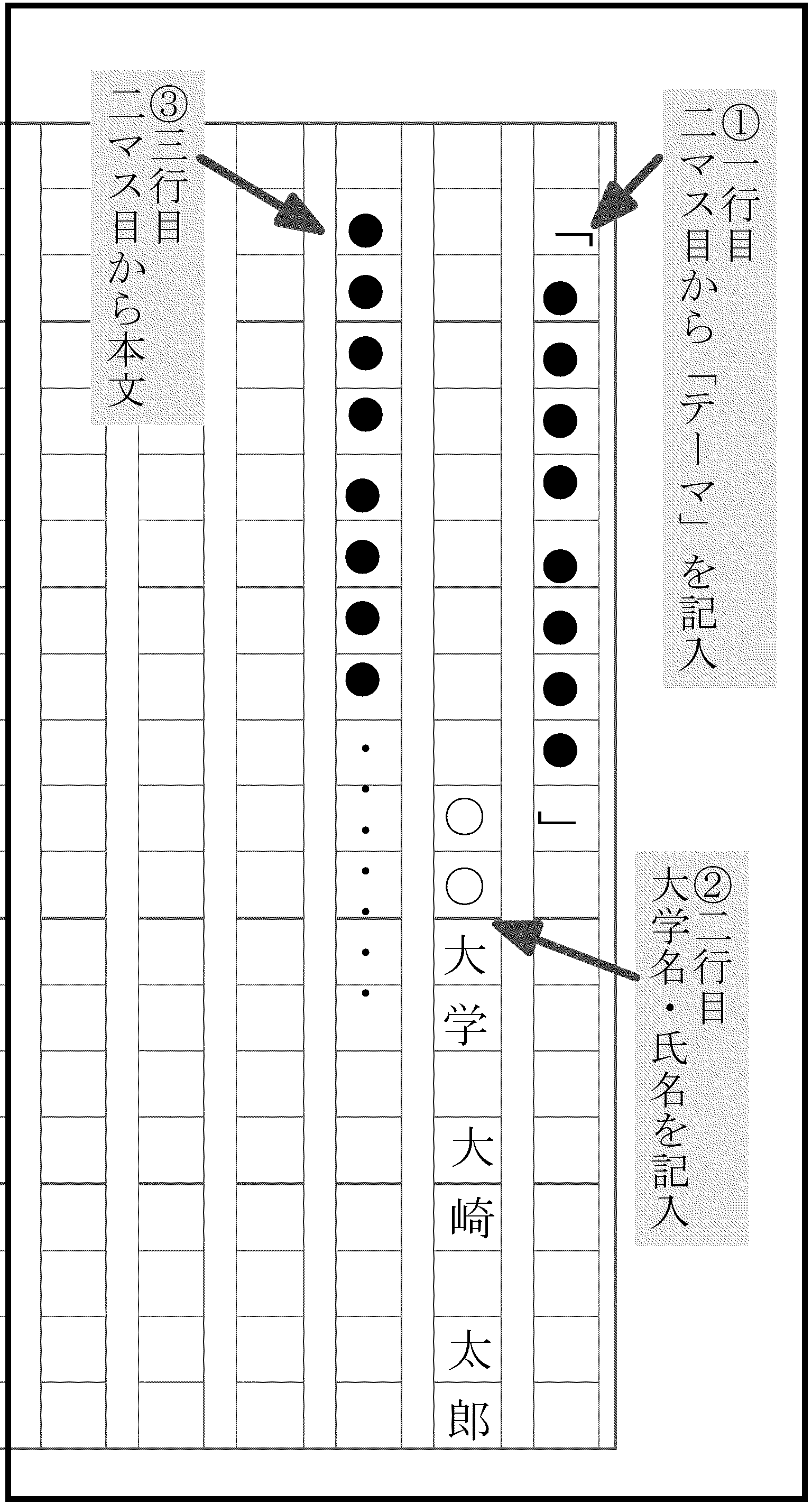 平成三十年度　初期臨床研修医採用試験小論文課題『労働基準法と医療について、あなたの考えを述べなさい。』・小論文の記載は、手書きとする・ＨＢの鉛筆を使用すること（できるだけ濃く書くこと）・文字はできるだけ丁寧に書くこと・原稿用紙二枚（二枚目　一九行以上）を条件とする・一行目に『テーマ』、二行目に大学名と氏名、三行目より本文にて書き始めること（左図参照）